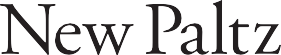 STATE U N IVE R S ITY OF N EW YOR KHuman Resources, Diversity & Inclusion Haggerty 601 • x 3171 • Fax: x 3956UUP STAFF PERFORMANCE EVALUATIONReference: Appendix A-28 of the UUP AgreementEmployee Name   		 Immediate Supervisor   		 Budget Title   		 Date prepared          /         /  	Perf. Program for the period 		to		 Department						 Local Title 						 Date reviewed with employee 	/ 		/  	Overview of responsibilities:Observed Strengths:Observed Areas of Growth: (How has this individual gained skills and incorporated feedback?)Duty/Responsibility: (A work activity / action that an employee takes when performing his or her job)Performance Objective: (Specifies the desired outcome or result of the work activity including a timeline and how you will 
measure success)Performance Feedback:Duty/Responsibility:Performance Objective:Performance Feedback:Duty/Responsibility:Performance Objective:Performance Feedback:Duty/Responsibility:Performance Objective:Performance Feedback:Duty/Responsibility:Performance Objective:Performance Feedback:Duty/Responsibility:Performance Objective:Performance Feedback:Duty/Responsibility:Performance Objective:Performance Feedback:Short-Term Development Objectives [Learning Goals]: (Skills or knowledge to gain over the next evaluation periodand how you will measure success)Performance Feedback:Short-Term Performance Objective [Functional Goals]: (Goals to be accomplished during the next evaluation periodincluding a timeline and how you will measure success)Performance Feedback:PERSONAL EFFECTIVENESS/SKILLS FOR SUCCESS:Scoring:1-4 Needs Improvement: Performance in this area indicates considerable opportunity for improvement in relation to current job requirements.5-9 Acceptable/Satisfactory: Performance in this area meets all expectations in relation to current job requirements. Some opportunity for development or improvement possible.10-15 Performance Strength: Performance in this area is clearly outstanding in relation to current job requirements. Little or no need for development or improvement.N/A Not ApplicableSupervisory Relationships: (Individuals this employee supervises) Name:	 Name:	 Name:	 Name:  	Title:	 Title:	 Title:	 Title:	Secondary Sources: (Agencies, office, or individuals which will be involved with the performance of the employee and may affect the employee’s ability to achieve the stated objectives)Name:	 Name:	 Name:  	Title:	 Title:	 Title:   	Relationship:	 Relationship:	 Relationship:  	Summary Characterization:Satisfactory (please note any areas of concern or opportunities for development in the evaluation)UnsatisfactoryReappointment Recommendations: Recommending renewal (if appropriate) Not recommending renewalI have read and have had an opportunity to discuss the above performance evaluation with my immediate supervisor. 		Date:   	Signature of Employee 		Date:   	Signature of SupervisorDistribution: Original: Official Personnel File Copies: Employee, Immediate SupervisorSCORESKILL DESCRIPTIONAdaptability: Remaining Flexible and effective in time of challenge and changeBuilding Relationships: Collaborating effectively and motivating others to accomplish the goals of the UniversityCollegiality: Working with colleagues toward a common purpose—respecting each other’s abilities to work toward that purposeCommunication: Listening and conveying information clearlyConflict Management/Problem-Solving: Identifying problems and solutions; settling disputes in an equitable mannerCustomer Service: Demonstrating respect, responsiveness and professionalism toward others, in accordance with New Paltz’s reputation for excellenceEthics: Embracing ethical behavior in general and, specifically, adhering to New Paltz’s core values, as well as applicable federal, state, and system rules and requirementsFlexibility: Willingness to change or compromiseInnovation: Ability to introduce new ideas; original and creative in thinkingOrganizational Skills: Effectively organizing, planning, coordinating resources, and meeting deadlinesRisk Management: Effectively identifying and assessing exposure to risk within our system and determining how best to manage such situationsSupervision: Creating a climate of trust and mutual respect for employees; managing employee’s performance in alignment with the mission and goals of the department or unit and consistent with relevant policies and collective bargaining agreements; delegating authority appropriately, and managing resources effectively to provide the best service possible while enabling employees to achieve their work goalsTeam-Building: Building trust with staff and other co-workersValuing Diversity: Appreciating differences among all individualsOther:  	